238196@gulfjobseekers.com 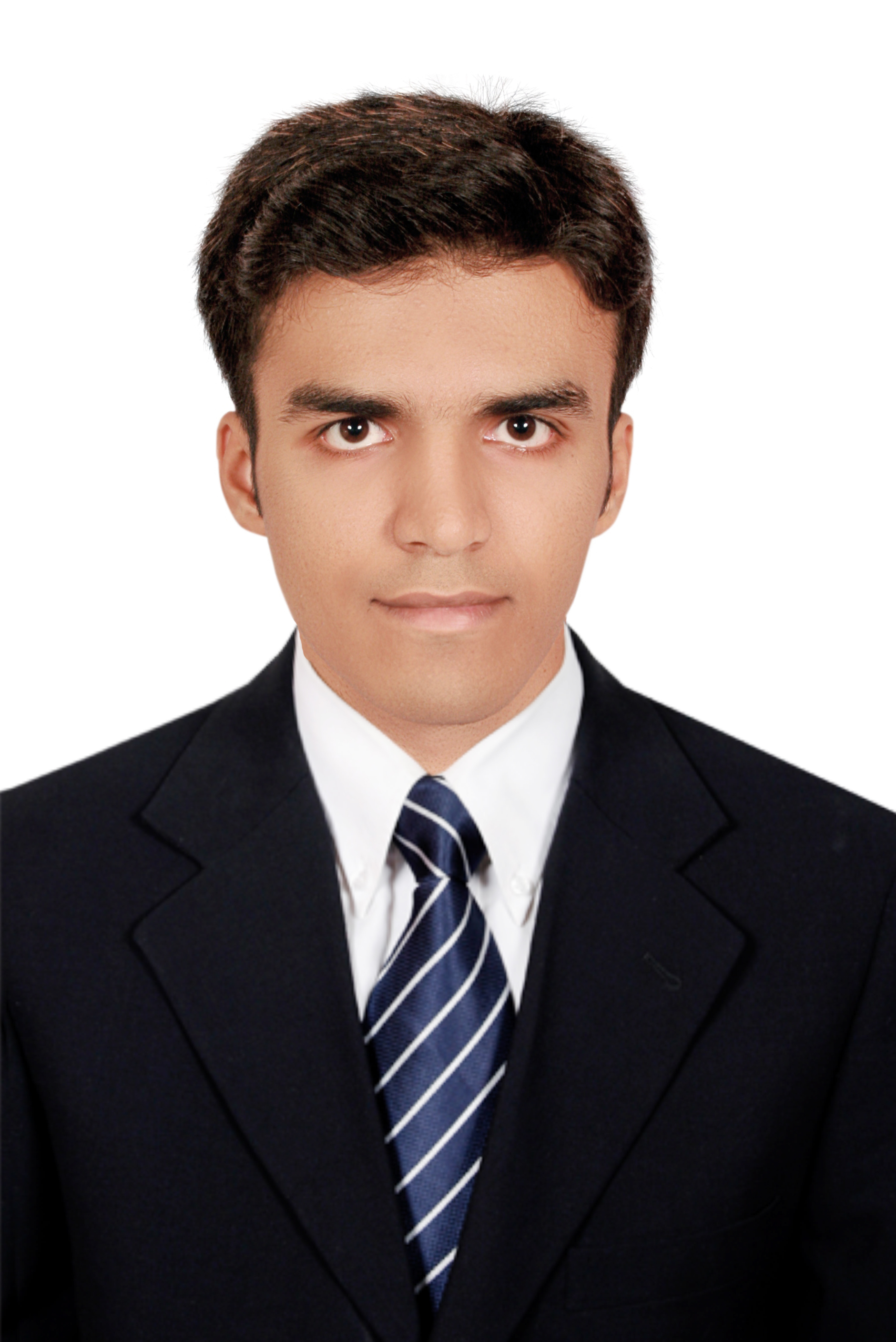 SALES / MECHANICAL ENGINEERProven 4+ Years expertise in sales and engineeringAREAS OF DOMAIN EXPERTISESales and Marketing				   Vendor Management 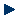 Client Relationship Management 			   Teambuilding and LeadershipBusiness Communication				   Strategic Planning Business Development and sales management	   Material Management and Inventory ControlKEY ACADEMIC QUALIFICATIONBachelors in Engineering (B.E) MECHANICAL (2007-2011)      Anjuman Engineering College, Bhatkal, Karnataka.       Affiliated to Visvesvaraya Technological University, Bangalore, India.PROFESSIONAL EXPERIENCE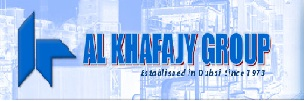 Senior Sales EngineerNovember 2014 - presentDuties and Responsibilities:Good knowledge in handling technical inquiries of  SS / HDPE pipes, pipe fittings, pumps, valves for the oil and gas, building, power and water sectors.Well versed in arranging successful meeting with clients and generating inquiries.Responsible for preparation of pre-qualification documents and worked hard in achieving approvals in the oil and gas sector in and out of UAE.Preparation and updating of sales reports.Finding out new effective clients and widening the business scope.Follow up with the existing clients and building up business realtions.Preparation of Sales plans and identifying sales possibilites.Comprehensive knowledge of post-order procedures as per ISO and ASME Standards.Maintaining healthy and mutual business relationships with the clients and meeting sales targets.Major Clients handled:Hyundai Heavy Industries, Abu Dhabi.Dubai Petroleum, Dubai Municipality.Dodsal engineering and construction private limited, Abu DhabiDEWA, FEWA, SEWA.Empower Energy Solutions, Dubai.Dubai Aluminium.National Contracting Co, KSA.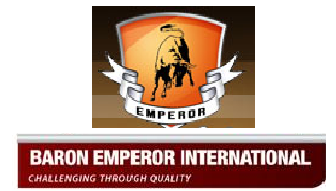 Senior Sales Engineer November 2013 - October 2014Duties and Responsibilities:Well versed in handling technical inquiries of pipes, pipe fittings and valves for the oil and gas region.Experienced in arranging successful meeting with clients and generating inquiries.Provide product presentations, leading the negotiation meetings all over UAE.Responsible for preparation of pre-qualification documents and worked hard in achieving approvals in the oil and gas sector.Preparation and updating of sales reports.Following up with the clients for post sales order procedures and also arranging for on-time delivery.Major Clients handled:Target Engineering Construction Co. LLC, Abu DhabiHyundai engineering & construction co. ltd, Abu DhabiDodsal engineering and construction private limited, Abu DhabiTopaz Energy and Marine Ltd, Abu DhabiLamprell Energy Ltd, DubaiArcade Star Constructions LLC, Dubai                 GULF SONDEX FZCO, DUBAI, UAE    April 2012 – October 2013    Sales/ Customer Support EngineerDuties and Responsibilities:Design of Plate Heat Exchangers as per customer requirements and design standards.Design and implement sales plans, identify sale possibilities and consistently meet the sales goals as planned.Communication and negotiation with clients and customers all over middle-east.Preparation of Pre-qualification submittals/ vendor registration procedure and follow-up.Responsible for handling customer queries and providing effective solutions to the same.Arrange meetings with clients and provide product presentations.Preparation of Bill of Materials, Costing sheets, material break-up costs efficiently.Comprehensive knowledge of post-order procedures as per ISO and ASME Standards.Major Clients handled:EMPOWER ENERGY SOLUTIONS, , UAETABREED – DISTRICT COOLING , Abu dhabi, UAEDRAKE & SCULL INTERNATIONAL , , UAEETA Abudhabi, UAE             Femco Filters Private Limited - Bangalore, India  September 2011 – March 2012Sales EngineerMajor Clients handled:Larsen & Toubro, .Bharat Earth Movers Limited, .Hindustan Aeronautics Limited, .FLSMIDTH Private Limited, Chennai.Siegend Technologies India Private Ltd- Coimbatore, IndiaAugust 2010 – September 2011Sales/Project Engineer.Accomplishments:Major Projects handled:Fabrication and working of Water Pumping Windmill - Fabricated a 16 bladed windmill running a piston pump which was able to pump water up to a head of 10m at local wind speed.Welding – Special Purpose Machine- Attended the project assembly of Welding SPM. A well equipped machine used for welding heavier metals.Major Clients handled:KSB Pumps Ltd, .Crompton & greaves Ltd, .PROFESSIONAL TRAININGTrained in Auto Cad, Solid Works, and Solid Edge – Design softwares.Well versed with VB, Oracle.Can handle all windows operating systems.Trained in Microsoft Word, Excel, PowerPoint, Outlook, etc. Familiar with internet browsing and social network marketing. PERSONAL PROFILEGender						:  MaleDate of Birth					:  5 May 1988Marital status 					:  SingleNationality 					:  IndianReferences available upon request